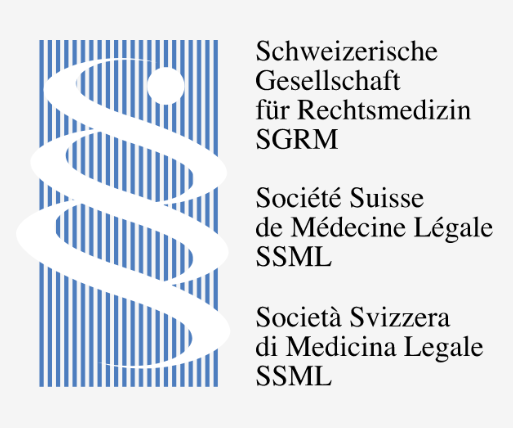 SGRM 2023 Sommertagung Abstract Submission FormSubmission Deadline: 30.04. 2023Type abstract within boxed areas, single-spaced, 10-point size, Times New Roman font.Type abstract within boxed areas, single-spaced, 10-point size, Times New Roman font.Type abstract within boxed areas, single-spaced, 10-point size, Times New Roman font.Type abstract within boxed areas, single-spaced, 10-point size, Times New Roman font.TitleAuthor(s)Name(s)Use an asterisk (*) to identify the presenting author;Use an asterisk (*) to identify the presenting author;Use an asterisk (*) to identify the presenting author;Author(s)Affiliation(s)AbstractIntroduction: Methods:Results and Discussion: Conclusion:Introduction: Methods:Results and Discussion: Conclusion:Introduction: Methods:Results and Discussion: Conclusion:Keywords (3)